REPRESENTANTE LEGALREPRESENTANTE LEGALREPRESENTANTE LEGALREPRESENTANTE LEGALREPRESENTANTE LEGALEl representante Legal El representante Legal El representante Legal El representante Legal El representante Legal NOMBRE Y APELLIDOSNOMBRE Y APELLIDOSNOMBRE Y APELLIDOSEMPRESA / ENTIDAD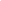 EMPRESA / ENTIDADEMPRESA / ENTIDADEMPRESA / ENTIDADEMPRESA / ENTIDADComo representante legal de la empresa / entidad:Como representante legal de la empresa / entidad:Como representante legal de la empresa / entidad:Como representante legal de la empresa / entidad:Como representante legal de la empresa / entidad:NOMBRE EMPRESA O ENTIDADNOMBRE EMPRESA O ENTIDADNOMBRE EMPRESA O ENTIDADNOMBRE EMPRESA O ENTIDADcomo miembro colaborador de la Red Universitaria de Estudios de Postgrado y Educación Permanente, conforme a sus estatutos, DESEA SER REPRESENTADO EN LA ASAMBLEA GENERAL DEL 5 de octubre de 2022 por: como miembro colaborador de la Red Universitaria de Estudios de Postgrado y Educación Permanente, conforme a sus estatutos, DESEA SER REPRESENTADO EN LA ASAMBLEA GENERAL DEL 5 de octubre de 2022 por: como miembro colaborador de la Red Universitaria de Estudios de Postgrado y Educación Permanente, conforme a sus estatutos, DESEA SER REPRESENTADO EN LA ASAMBLEA GENERAL DEL 5 de octubre de 2022 por: como miembro colaborador de la Red Universitaria de Estudios de Postgrado y Educación Permanente, conforme a sus estatutos, DESEA SER REPRESENTADO EN LA ASAMBLEA GENERAL DEL 5 de octubre de 2022 por: como miembro colaborador de la Red Universitaria de Estudios de Postgrado y Educación Permanente, conforme a sus estatutos, DESEA SER REPRESENTADO EN LA ASAMBLEA GENERAL DEL 5 de octubre de 2022 por: PERSONA DESIGNADA COMO REPRESENTANTE DE LA EMPRESA/ENTIDAD PARA LA ASAMBLEA GENERAL, 5 de octubre de 2022PERSONA DESIGNADA COMO REPRESENTANTE DE LA EMPRESA/ENTIDAD PARA LA ASAMBLEA GENERAL, 5 de octubre de 2022PERSONA DESIGNADA COMO REPRESENTANTE DE LA EMPRESA/ENTIDAD PARA LA ASAMBLEA GENERAL, 5 de octubre de 2022PERSONA DESIGNADA COMO REPRESENTANTE DE LA EMPRESA/ENTIDAD PARA LA ASAMBLEA GENERAL, 5 de octubre de 2022NOMBRE Y APELLIDOSNOMBRE Y APELLIDOSNOMBRE Y APELLIDOSCARGOCARGOCARGOEMPRESA / ENTIDADEMPRESA / ENTIDADEMPRESA / ENTIDADE-MAIL DE CONTACTOE-MAIL DE CONTACTOE-MAIL DE CONTACTOFirman a los efectos oportunosFirman a los efectos oportunosFirman a los efectos oportunosFirman a los efectos oportunosFirman a los efectos oportunosFecha:Firma y Sello de la Entidad El Representante Legal:Firma del Representante para la Asamblea del 5 de octubre de 2022